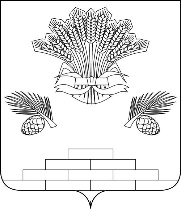 АДМИНИСТРАЦИЯ ЯШКИНСКОГО МУНИЦИПАЛЬНОГО ОКРУГАПОСТАНОВЛЕНИЕ«30» ноября 2020 г. № 1222-п пгт ЯшкиноОб изменении вида разрешенного использования земельного участкаНа основании заявления  МКУ «Управление имущественных отношений администрации Яшкинского муниципального округа»  от 25.11.2020  об изменении вида разрешенного использования земельного участка, в соответствии со статьей 39 Градостроительного кодекса Российской Федерации, Федеральным законом от 06.10.2003 №131-ФЗ «Об общих принципах организации местного самоуправления в Российской Федерации», руководствуясь Уставом Яшкинского муниципального округа, глава Яшкинского муниципального округа постановляет:Изменить вид разрешенного использования земельного участка в границах территории кадастрового квартала 42:19:0110002, с кадастровым номером 42:19: 0110002:14, площадью2770 кв. м, расположенного по адресу (местоположение): Кемеровская область, Яшкинский район, с.  Красноселка, ул. Южная, 5  с вида разрешенного использования  «Под жилую застройку индивидуальную» на «Для ведения личного подсобного хозяйства (приусадебный земельный участок)» (2.2).Опубликовать настоящее постановление в газете «Яшкинский вестник».	Разместить настоящее постановление на официальном сайте администрации Яшкинского муниципального округа в информационно-телекоммуникационной сети «Интернет».Контроль за исполнением настоящего постановления возложить на начальника Управления жизнеобеспечения и градостроительства администрации Яшкинского муниципального округа - заместителя главы Яшкинского муниципального округа Р.И. Муртазина. Настоящее постановление вступает в силу после его официального  опубликования.Глава Яшкинского муниципального округа                                                             Е. М. Курапов